Załącznik nr 1 do Regulaminu postępowania rekrutacyjnego dzieci do Publicznej Szkoły Podstawowej  im. ks. prał. Jana Ślęzaka w Ołpinach  na rok szkolny 2020/2021Dane osobowe ojca/opiekuna prawnego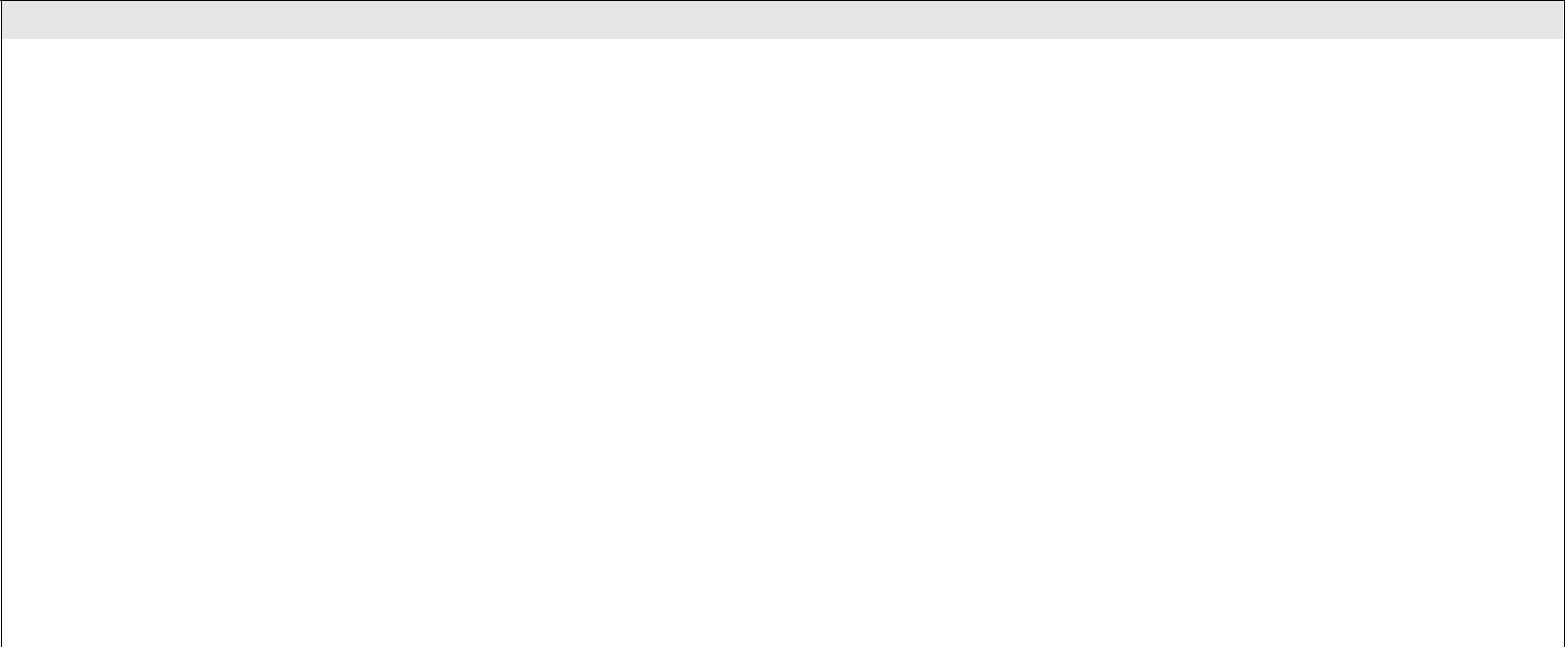 Oświadczenia:Uprzedzony o odpowiedzialności karnej z art. 233 kodeksu karnego oświadczam, że podane dane zgodne są ze stanem faktycznym. Niniejszym przyjmuję do wiadomości i wyrażam zgodę na gromadzenie, przetwarzanie i udostępnianie danych osobowych zawartych w Zgłoszeniu, w systemach informatycznych szkoły oraz organu prowadzącego szkoły w Urzędzie Gminy Szerzyny. Przetwarzanie danych odbywać się będzie zgodnie z ustawą o ochronie danych osobowych (Dz. U. z 2019 r. poz. 1781). Wyrażam zgodę na opublikowanie imienia i nazwiska mojego dziecka na listach.. Oświadczam, że w przypadku jakichkolwiek zmian w informacjach podanych w formularzu, niezwłocznie powiadomię o nich Przewodniczącego Komisji Rekrutacyjnej. Przyjmuję do wiadomości, że:Administratorem danych jest szkoła, Niniejsze dane zbierane są w celu sprawnego prowadzenia procedury rekrutacji do szkół podstawowych oraz w przypadku pozytywnego wyniku rekrutacji w celu sprawnego realizowania zadań szkoły oraz zadań Gminy Szerzyny będącej organem prowadzącym szkoły, Przysługuje mi prawo do dostępu do treści moich danych i ich poprawiania za pośrednictwem szkoły. Dodatkowe dołączone do deklaracji informacje o dziecku (np. stan zdrowia, orzeczenie lub opinia poradni psychologiczno-pedagogicznej, potrzeba szczególnej opieki, stosowana dieta, zalecenia lekarskie, itp.)           tak                            nie…………………….            …………………..             …………….……….                    .......……...……............  miejscowość, data                        podpis ojca                                 podpis matki                                 opiekunów prawnychZGŁOSZENIEZGŁOSZENIEZGŁOSZENIEDziecka  do Publicznej Szkoły Podstawowej im.  ks. prał. Jana Ślęzaka w OłpinachDziecka  do Publicznej Szkoły Podstawowej im.  ks. prał. Jana Ślęzaka w OłpinachDziecka  do Publicznej Szkoły Podstawowej im.  ks. prał. Jana Ślęzaka w OłpinachDziecka  do Publicznej Szkoły Podstawowej im.  ks. prał. Jana Ślęzaka w OłpinachDziecka  do Publicznej Szkoły Podstawowej im.  ks. prał. Jana Ślęzaka w OłpinachDziecka  do Publicznej Szkoły Podstawowej im.  ks. prał. Jana Ślęzaka w OłpinachDziecka  do Publicznej Szkoły Podstawowej im.  ks. prał. Jana Ślęzaka w OłpinachDziecka  do Publicznej Szkoły Podstawowej im.  ks. prał. Jana Ślęzaka w OłpinachDziecka  do Publicznej Szkoły Podstawowej im.  ks. prał. Jana Ślęzaka w OłpinachDziecka  do Publicznej Szkoły Podstawowej im.  ks. prał. Jana Ślęzaka w OłpinachDziecka  do Publicznej Szkoły Podstawowej im.  ks. prał. Jana Ślęzaka w OłpinachDziecka  do Publicznej Szkoły Podstawowej im.  ks. prał. Jana Ślęzaka w OłpinachDziecka  do Publicznej Szkoły Podstawowej im.  ks. prał. Jana Ślęzaka w OłpinachDziecka  do Publicznej Szkoły Podstawowej im.  ks. prał. Jana Ślęzaka w OłpinachDziecka  do Publicznej Szkoły Podstawowej im.  ks. prał. Jana Ślęzaka w OłpinachDziecka  do Publicznej Szkoły Podstawowej im.  ks. prał. Jana Ślęzaka w OłpinachDziecka  do Publicznej Szkoły Podstawowej im.  ks. prał. Jana Ślęzaka w OłpinachDziecka  do Publicznej Szkoły Podstawowej im.  ks. prał. Jana Ślęzaka w OłpinachDziecka  do Publicznej Szkoły Podstawowej im.  ks. prał. Jana Ślęzaka w OłpinachDziecka  do Publicznej Szkoły Podstawowej im.  ks. prał. Jana Ślęzaka w OłpinachDziecka  do Publicznej Szkoły Podstawowej im.  ks. prał. Jana Ślęzaka w OłpinachDziecka  do Publicznej Szkoły Podstawowej im.  ks. prał. Jana Ślęzaka w OłpinachDziecka  do Publicznej Szkoły Podstawowej im.  ks. prał. Jana Ślęzaka w OłpinachDziecka  do Publicznej Szkoły Podstawowej im.  ks. prał. Jana Ślęzaka w OłpinachDziecka  do Publicznej Szkoły Podstawowej im.  ks. prał. Jana Ślęzaka w Ołpinachna rok szkolny  2020/2021na rok szkolny  2020/2021na rok szkolny  2020/2021na rok szkolny  2020/2021na rok szkolny  2020/2021na rok szkolny  2020/2021na rok szkolny  2020/2021na rok szkolny  2020/2021na rok szkolny  2020/2021na rok szkolny  2020/2021na rok szkolny  2020/2021na rok szkolny  2020/2021na rok szkolny  2020/2021na rok szkolny  2020/2021na rok szkolny  2020/2021na rok szkolny  2020/2021Dane osobowe dzieckaDane osobowe dzieckaDane osobowe dzieckaDane osobowe dzieckaDane osobowe dzieckaDane osobowe dzieckaDane osobowe dzieckaDane osobowe dzieckaDane osobowe dzieckaDane osobowe dzieckaDane osobowe dzieckaDane osobowe dzieckaDane osobowe dzieckaDane osobowe dzieckaDane osobowe dzieckaPESEL*PESEL*PESEL*PESEL*W przypadku braku pesel proszęW przypadku braku pesel proszęW przypadku braku pesel proszęW przypadku braku pesel proszęwpisać serię i nr paszportu lubwpisać serię i nr paszportu lubwpisać serię i nr paszportu lubwpisać serię i nr paszportu lubinnego dokumentuinnego dokumentuinnego dokumentuinnego dokumentupotwierdzającego tożsamośćpotwierdzającego tożsamośćpotwierdzającego tożsamośćpotwierdzającego tożsamośćImiona*Imiona*Imiona*Imiona*DataImiona*Imiona*Imiona*Imiona*urodzenia*urodzenia*urodzenia*urodzenia*urodzenia*urodzenia*Nazwisko*Nazwisko*Nazwisko*Nazwisko*MiejsceMiejsceMiejsceNazwisko*Nazwisko*Nazwisko*Nazwisko*urodzenia*urodzenia*urodzenia*urodzenia*urodzenia*urodzenia*Adres zamieszkania dzieckaAdres zamieszkania dzieckaAdres zamieszkania dzieckaAdres zamieszkania dzieckaAdres zamieszkania dzieckaAdres zamieszkania dzieckaAdres zamieszkania dzieckaAdres zamieszkania dzieckaAdres zamieszkania dzieckaAdres zamieszkania dzieckaAdres zamieszkania dzieckaAdres zamieszkania dzieckaAdres zamieszkania dzieckaAdres zamieszkania dzieckaAdres zamieszkania dzieckawojewództwo*województwo*miejscowość*miejscowość*miejscowość*miejscowość*miejscowość*ulica*ulica*nr domu*nr domu*kod pocztowy*kod pocztowy*nr mieszkania*nr mieszkania*nr mieszkania*nr mieszkania*nr mieszkania*Dane osobowe matki/opiekunki prawnejDane osobowe matki/opiekunki prawnejDane osobowe matki/opiekunki prawnejDane osobowe matki/opiekunki prawnejDane osobowe matki/opiekunki prawnejDane osobowe matki/opiekunki prawnejDane osobowe matki/opiekunki prawnejDane osobowe matki/opiekunki prawnejDane osobowe matki/opiekunki prawnejDane osobowe matki/opiekunki prawnejDane osobowe matki/opiekunki prawnejDane osobowe matki/opiekunki prawnejDane osobowe matki/opiekunki prawnejDane osobowe matki/opiekunki prawnejDane osobowe matki/opiekunki prawnejDane osobowe matki/opiekunki prawnejDane osobowe matki/opiekunki prawnejOpiekun:Opiekun:Opiekun:Opiekun:jest rodzicemjest rodzicemjest rodzicemjest rodzicemjest rodzicemjest rodzicemjest rodzicemjest opiekunem prawnymjest opiekunem prawnymjest opiekunem prawnymjest opiekunem prawnymjest opiekunem prawnymImiona*Imiona*Imiona*Imiona*Nazwisko*Nazwisko*Nazwisko*Nazwisko*Adres zamieszkania matki /opiekunki prawnej i jej dane kontaktoweAdres zamieszkania matki /opiekunki prawnej i jej dane kontaktoweAdres zamieszkania matki /opiekunki prawnej i jej dane kontaktoweAdres zamieszkania matki /opiekunki prawnej i jej dane kontaktoweAdres zamieszkania matki /opiekunki prawnej i jej dane kontaktoweAdres zamieszkania matki /opiekunki prawnej i jej dane kontaktoweAdres zamieszkania matki /opiekunki prawnej i jej dane kontaktoweAdres zamieszkania matki /opiekunki prawnej i jej dane kontaktoweAdres zamieszkania matki /opiekunki prawnej i jej dane kontaktoweAdres zamieszkania matki /opiekunki prawnej i jej dane kontaktoweAdres zamieszkania matki /opiekunki prawnej i jej dane kontaktoweAdres zamieszkania matki /opiekunki prawnej i jej dane kontaktoweAdres zamieszkania matki /opiekunki prawnej i jej dane kontaktoweAdres zamieszkania matki /opiekunki prawnej i jej dane kontaktoweAdres zamieszkania matki /opiekunki prawnej i jej dane kontaktoweAdres zamieszkania matki /opiekunki prawnej i jej dane kontaktoweAdres zamieszkania matki /opiekunki prawnej i jej dane kontaktoweAdres zamieszkania matki /opiekunki prawnej i jej dane kontaktoweAdres zamieszkania matki /opiekunki prawnej i jej dane kontaktowewojewództwo*województwo*miejscowość*miejscowość*miejscowość*miejscowość*miejscowość*ulica*ulica*nr domu*nr domu*kod pocztowy*kod pocztowy*nr mieszkania*nr mieszkania*nr mieszkania*nr mieszkania*nr mieszkania*adres pocztyadres pocztynr telefonunr telefonunr telefonunr telefonunr telefonuelektronicznejelektronicznejnr telefonunr telefonunr telefonunr telefonunr telefonuelektronicznejelektronicznejOpiekun:jest rodzicemjest opiekunem prawnymjest opiekunem prawnymImiona*Nazwisko*Adres zamieszkania ojca/opiekuna prawnego i jego dane kontaktoweAdres zamieszkania ojca/opiekuna prawnego i jego dane kontaktoweAdres zamieszkania ojca/opiekuna prawnego i jego dane kontaktoweAdres zamieszkania ojca/opiekuna prawnego i jego dane kontaktoweAdres zamieszkania ojca/opiekuna prawnego i jego dane kontaktowewojewództwo*miejscowość*miejscowość*ulica*nr domu*nr domu*kod pocztowy*nr mieszkania*nr mieszkania*adres pocztynr telefonunr telefonuelektronicznejnr telefonunr telefonuelektronicznej*Oznaczone pola wymagane*Oznaczone pola wymagane*Oznaczone pola wymagane